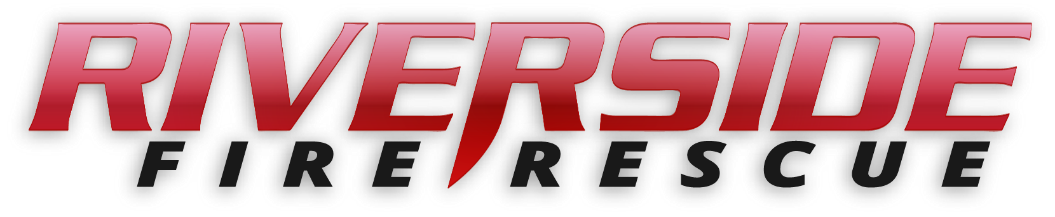 Pierce County Fire Protection District No. 14Commissioners Meeting August 24, 2020In Attendance:  Chief Kira Thirkield, Commissioner Peter Allison, Commissioner Jerry Sandberg, Commissioner John Campbell and Secretary Pat Shandrow.Meeting was held online with Microsoft Teams web application. Commissioner Allison opened the meeting with the pledge of allegiance at 6:35 p.m. The minutes of the August 10, 2020 Regular Board Meeting were approved as presented.Citizen Comments:  None.Vouchers:  Voucher list was reviewed, approved and attached.Financial Report:  The Financial Report was presented reviewed and attached.Old Business:SOP Rewrite Project:  Copies of the SOP’s have been distributed to the Commissioners.  These are the recent and updated SOPs that were just reviewed by our insurance company.  The Commissioners will now review. Covid-19 Update:  The number of new cases are going down.  However, our meetings must still be held by remote access at this time. New Business: NoneGood of the Order:Siding for the Brush truck enclosure has been received and installed.New insurance quotes have not yet been received.  We are not able to purchase flood insurance month by month. Therefore, depending on the cost, we may carry double insurance coverage for a couple of months.Chief Thirkield is checking into the purchase of a new command vehicle.  At present the Ford Police Interceptor is looking best for the price.  These start at $25,000.  There is a lag time after ordering before this can be received.Chief Thirkield suggested we might want to think about replacing the brush truck.  Chief Thirkield will look into what we might be able to purchase.Commissioner Campbell suggested Chief Thirkield look into attending a fire apparatus and display conference when one becomes available.  In the past some have been held in Eugene OR. With no further business to come before the Board, the meeting adjourned at 7:20. p.m. ____________________________Peter Allison, ____________________________ Gerald Sandberg, Commissioner			ATTEST:____________________________		________________________John Campbell, Commissioner			Pat Shandrow, District Secretary